Театрально-концертный залКоличество мест: 350;
Площадь: 244.3м2;
Общие сведения о сцене:
Зеркало сцены: 7×5 м;
Ширина сцены: 7 м;
Глубина сцены от края авансцены: 9 м;
Глубина сцены от  занавеса: 8 м;
Высота сценического пространства до первой галереи: 6 м.Оснащение сцены:
— Площадка оснащена 8 штанкетами с ручными подъемами (длина штанкета 10 м),— 2 гримерные комнаты (8м2 и 18 м2)Видеопроекционное оборудование зала:Видеооборудование:Проектор SANYO PLC-XU, 
Экран для проекции 4х7 метров на авансцене, Экран для проекции 2х3 метра слева от сценыВозможность проекции 3х2 метра   на задник 
Звуковое обеспечение зала:Активная система-JBL  EON 615 -  2 шт.СабВуфер  STAGE  OPERA 41-15  -  2шт.   Пульт
Микшерский пульт — YAMAHA  MG32/14 FX. Пульт расположен у дальней  стены зала, обзор и слышимость на месте установки хорошая. Мониторы
Сценические мониторы  BEHRIGER B212 Количество — 2 шт.Микрофоны— Sennheizer 945 — 5 шт.,
— Shure — SM 57 — 4 шт.,
— Shure SM 58 шнуровой  — 5 шт,
— стойки микрофонный типа журавль C&M – 8 шт.Носители
M.D., C.D.,  (Tascam),  ноутбукСветовое оборудование концертного зала:Пульт eurolite-dmx-move-controller-512(установлен в аппаратной в конце зала)DMX- контроллер SUNLITE SUITE 2 – ECНоутбук LenovoДинамический свет:INVOLIGHT MH127s (прожектор свободного вращения)  - 2 шт на сценеINVOLIGHT MH127s (прожектор свободного вращения)  - 2 шт на выносных софитахВыносной софит правый
IMLIGHT Accent 650 PC— 1 шт.,
INVOLIGHT LED SPOT 95— 1шт.,
IMLIGHT Accent 650F (Френель)— 1шт.,Выносной софит левый
IMLIGHT Accent 650 PC— 1 шт.,
INVOLIGHT LED SPOT 95— 1шт., IMLIGHT Accent 650F (Френель)— 1шт.,
Эффекты (оговаривается дополнительно)
Пушка INVOLIGHT FS 150 LED (DMX control) — 1 шт., расположена в конце зала
План освещения сцены INVOLIGHT LED SPOT 95 – 19 шт.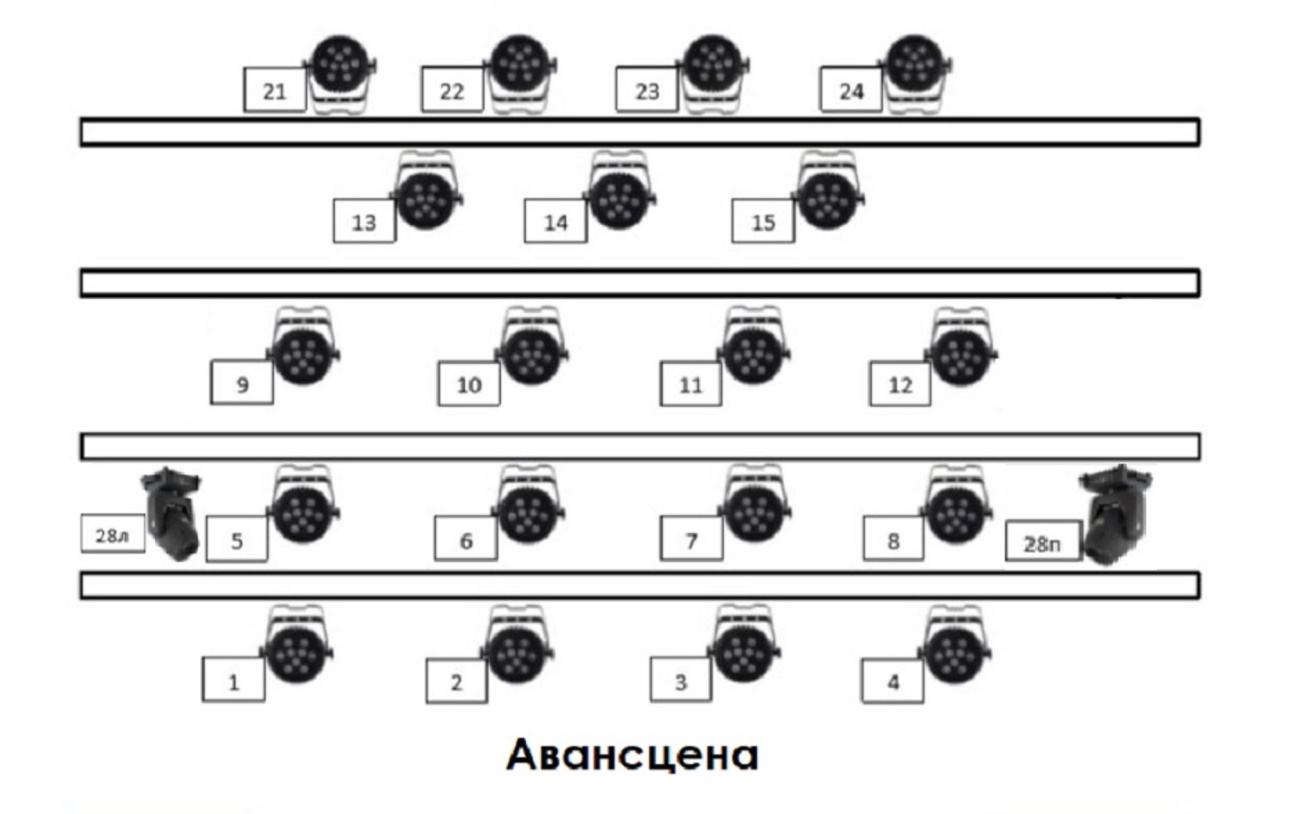 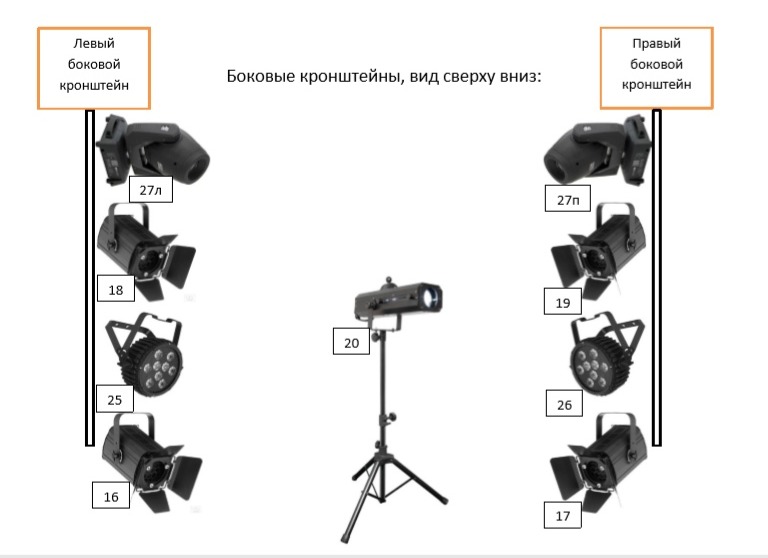 План-схема зала: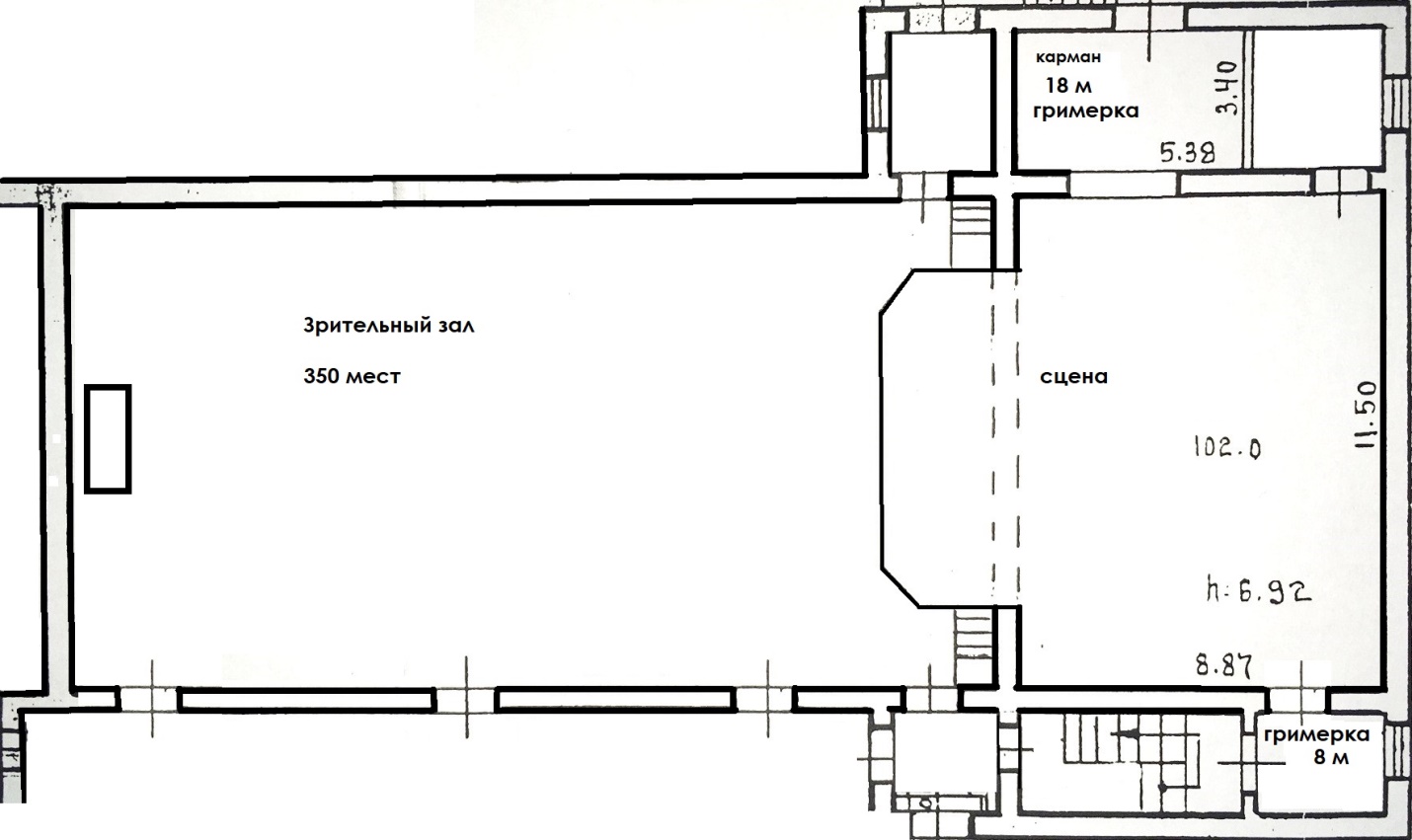 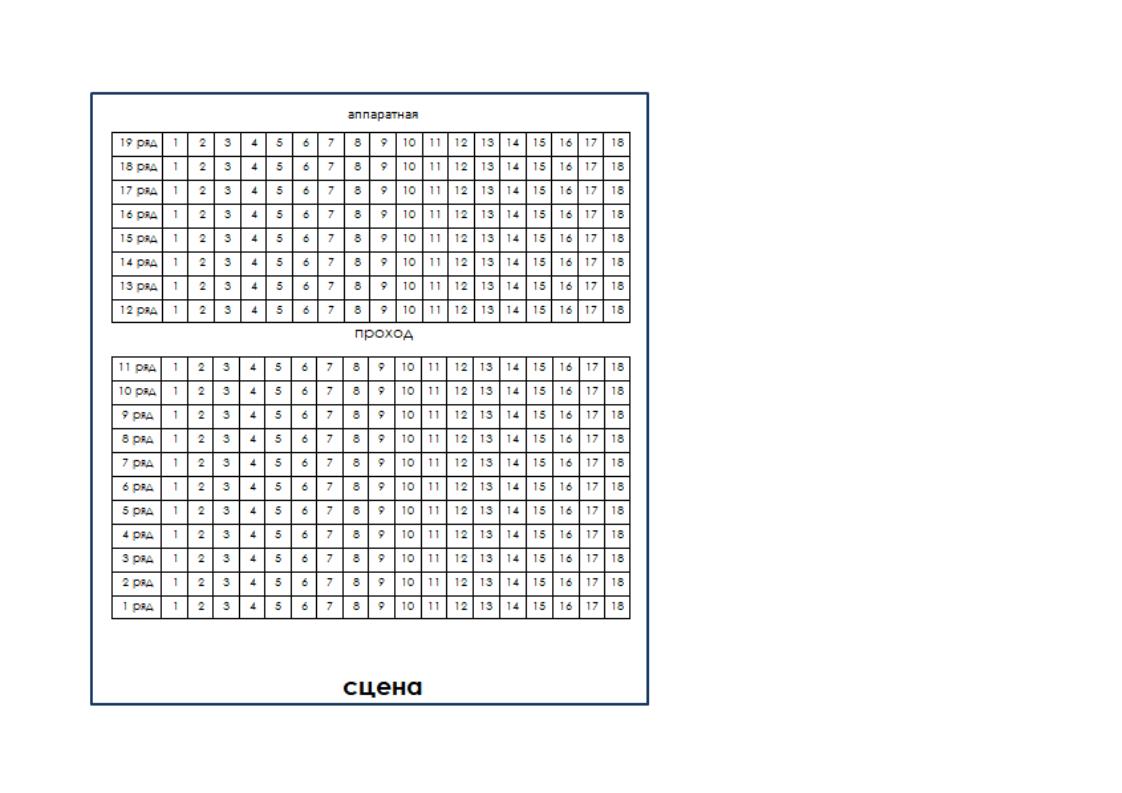 